You can return purchased items to Onehundred Boardz for any reason within 15 days.Return to us unused items and in original packaging.Enclose copy of the Invoice and this Return form.Invoice number:Your Name & Surname:Your address:Your email:Your telephone number:Return Items:Mark your preferred choice:	REFUNDWe will refund the purchase price of the items less the shipping costs by crediting your payment card in 15 days. If you paid with Bank Transfer, please state your banking details:Account holder:							SWIFT:IBAN number:Bank name:	REPLACEMENTPlease, notify us also on our email info@onehundredboardz.com that we can prepare you the new items and make the replacement super-fast.Signature:RETURN FORM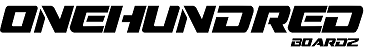 No.Product NameDate of PurchasePriceReason of Return1234567Return address:Matic Meža s.p.Uriskova ulica 353320 VelenjeSlovenia(Tel.: +386 31 300 787)Your comments: